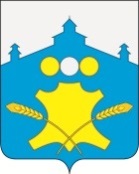 Сельский СоветСоветского сельсоветаБольшемурашкинского муниципального района Нижегородской области Р Е Ш Е Н И Е25 октября 2017 г.                                                                                            №  39О внесении изменений в Положение о проведении аттестациимуниципальных служащих в Советском сельсовете        В соответствии  с законом  Нижегородской области от 03.08.2007 года № 99-З «О муниципальной службе в Нижегородской области»  (в редакции от  05.07.2017 № 73-З ),  сельский Совет Советского сельсовета   р е ш и л:Внести  изменения в  Положение о проведении аттестации муниципальных служащих в Советском сельсовете, утвержденное решением  сельского Совета Советского сельсовета от 15.11.2011 года  № 25 (с изменениями  от 24.10.2016 № 29) (далее - Положение):В пункте 10 приложения 1 Положения  слова «соответствует замещаемой должности муниципальной службы при условии выполнения рекомендаций аттестационной комиссии по его служебной деятельности;» исключить.   2. Настоящее решение разместить на официальном сайте администрации Советского сельсовета.     3. Контроль за исполнением настоящего решения возложить на постоянную комиссию по местному самоуправлению, здравоохранению, образованию, правопорядку, культуре, спорту и делам молодёжи и по регламенту.     Глава местного самоуправления,     председатель сельского Совета                                       Л.М. Романова